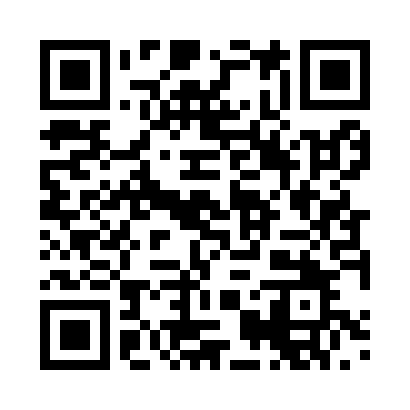 Prayer times for Anfelden, GermanyWed 1 May 2024 - Fri 31 May 2024High Latitude Method: Angle Based RulePrayer Calculation Method: Muslim World LeagueAsar Calculation Method: ShafiPrayer times provided by https://www.salahtimes.comDateDayFajrSunriseDhuhrAsrMaghribIsha1Wed3:395:561:155:168:3610:432Thu3:365:541:155:178:3710:463Fri3:335:521:155:188:3910:484Sat3:305:511:155:188:4010:515Sun3:275:491:155:198:4210:546Mon3:245:471:155:198:4310:567Tue3:215:461:155:208:4510:598Wed3:185:441:155:208:4611:029Thu3:155:431:155:218:4811:0410Fri3:125:411:155:218:4911:0711Sat3:095:401:155:228:5111:1012Sun3:065:381:155:238:5211:1313Mon3:035:371:155:238:5311:1614Tue2:595:351:155:248:5511:1815Wed2:595:341:155:248:5611:2116Thu2:585:331:155:258:5711:2317Fri2:585:311:155:258:5911:2418Sat2:575:301:155:269:0011:2519Sun2:575:291:155:269:0111:2520Mon2:565:281:155:279:0311:2621Tue2:565:271:155:279:0411:2622Wed2:555:261:155:289:0511:2723Thu2:555:251:155:289:0611:2824Fri2:555:231:155:299:0811:2825Sat2:545:221:155:299:0911:2926Sun2:545:221:165:309:1011:2927Mon2:545:211:165:309:1111:3028Tue2:535:201:165:309:1211:3029Wed2:535:191:165:319:1311:3130Thu2:535:181:165:319:1411:3131Fri2:535:171:165:329:1511:32